Tampa Bay Vizsla Club RescueAdoption ApplicationToday’s Date: Name(s):Street Address:City/State/Zipcode: Phone: (include area codes) E-mail address(s): What is the best way to reach you? email? Text? Or phone call?What sex of dog you prefer and why? (please note that we often have a waiting list for young females)What age of dog do you prefer and why?   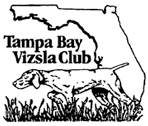 Is there a specific dog you would like to be considered for?  (name):  Are you planning to adopt this Vizsla for yourself? If not for you, please explain for whom:Many rescue dogs come with their own story, and sometimes medical or behavioral needs. Are you ready to adopt and work with a dog that has some special needs?Would you be willing to adopt an older dog (7-8 years or older)?Have you ever owned a dog before?  If yes, what breed, and what happened to the dog? What pets do you own currently? Breed? Male? Female? Neutered? Spayed? If you have dogs, describe their behavior towards humans and other animals? WORKAdult #1Occupation: What are your typical work hours? Work at home or outside home?   Describe a typical work day schedule at your house:Adult #2Occupation: What are your typical work hours? Work at home or outside home?   Describe a typical work day schedule at your house:Adult #3Occupation: What are your typical work hours? Work at home or outside home?   Describe a typical work day schedule at your house:FAMILYAre you single, married, have a roommate? Do you have children? What are the ages of children in the home? Describe a typical weekend at your house:What concerns do your family members have about owning a dog? Does anyone in your home have allergies to pets?  If yes, please explain:What lifestyle changes do you expect in the near future?In the next 5 years? (including having children, moving, retirement, a major job change, etc.):HOMEDo you own your home, rent a house, or rent an apartment?  If you rent, does your rental agreement allow you to have a dog?  (a letter from your landlord may be required prior to adoption):Your neighborhood/property is:  rural  ___     suburban ____  urban ___  city ___ other ___Do you have a fenced yard?  If yes, what type of fence and how tall? VIZSLAHow much exposure have you had to vizslas?  If you have had a vizsla before where did you get him/her pet store, rescue, breeder? If rescue or breeder please supply name.What qualities of the Vizsla most interest you? How much time can you devote to training a dog? Would you enroll your Vizsla in obedience classes if needed?Vizslas are very sensitive dogs. Describe the steps you take when disciplining a vizsla?  Many vizslas, especially young ones, need a tremendous amount of exercise, and leash walking is not enough.  How do you plan to exercise and socialize your dog? Where will the dog sleep? Will the dog be allowed on the couch?Will you dog be allowed on the bed?Where will the dog stay while you are working or gone from home?  Free roaming of the house? crated?Where will the dog be when you go on vacation?What arrangements will you have for your dog in case of medical or travel emergency? Understand that a dog comes with a financial responsibilities, more than providing food and a bed. Would you be able to provide financially for veterinarian fees in case the dog becomes ill or needs medical assistance after being adopted?Are you committed to owning a dog for its entire life (could be as long as 12-14 years):Do you have a veterinarian?    If yes, name and phone number of vet: Have you considered purchasing a Vizsla puppy from a breeder as well as, or in addition to, adoption? Would you be interested in receiving a list of reputable breeders in the state of Florida?  ADOPTIONPlease provide the names and telephone numbers of two references (not relatives) that we may contact:1.  2.  May we share your application with other Vizsla rescue groups in surrounding states?  Are you interested in helping TBVC Rescue, either by fostering, transport, home inspections, shelter pulls, etc.?  If so, how?  (answer to this question will not affect your application):Is there any other information you would like us to know when considering your application?  Considering that TBVC Rescue covers the whole state of Florida, would you be able to help with the transportation or part of the transportation of your rescue?Please be aware that conditions of adoption require that you return the dog to Vizsla Rescue if you are unable to keep it for any reason, and that a home visit will be required as part of the adoption approval process.  TBVC Rescue cannot provide financial support after adoption is complete.